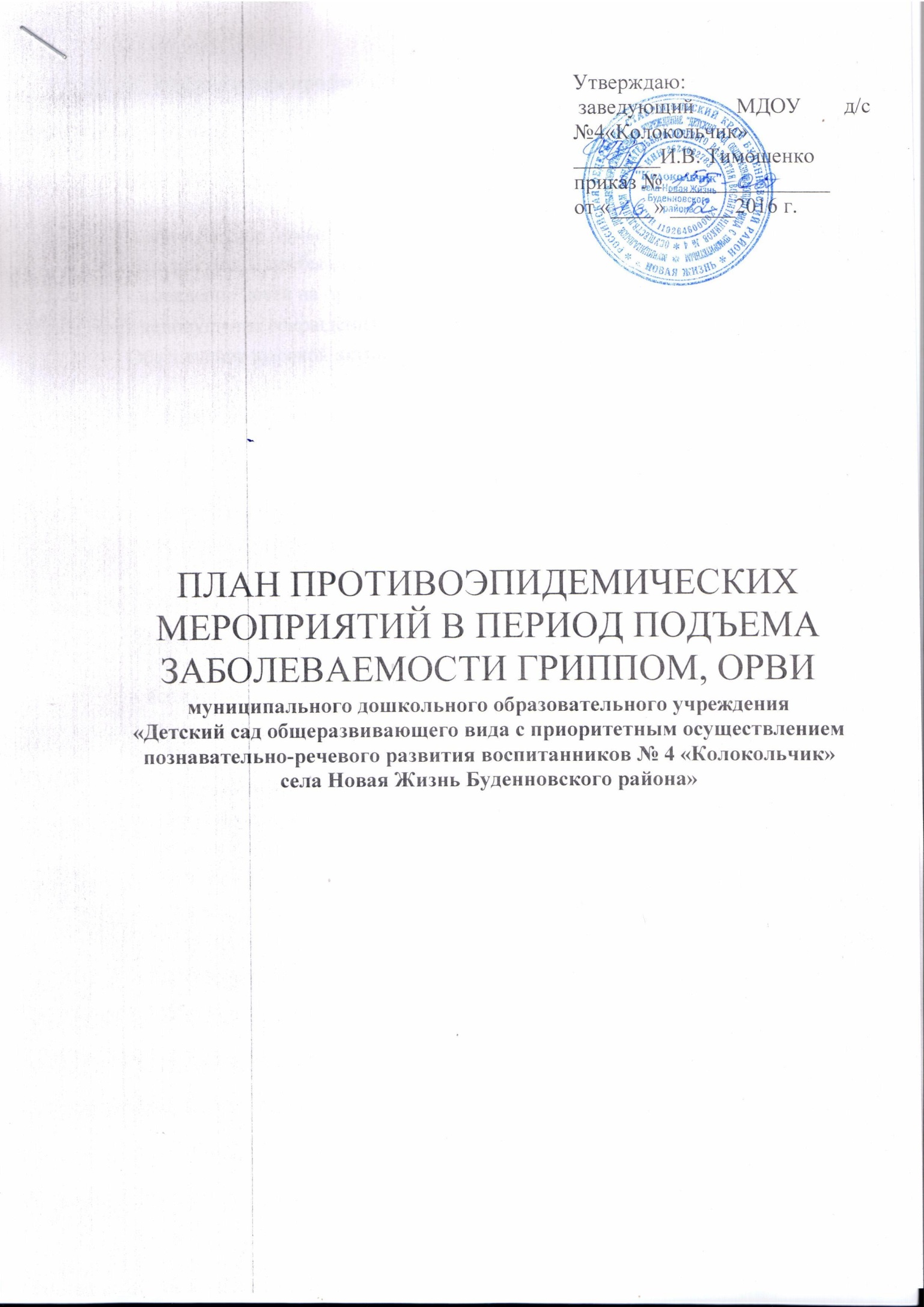 1.   Организация профилактических мероприятий:- строгое соблюдение санитарного состояния помещений- ежедневное проведение влажной уборки помещений с применением моющих средств- своевременное проведение генеральных уборок- обязательное проветривание всех помещений для создания благоприятных условий среды пребывания- выведение детей на прогулку не реже 2 раз в день- недопущение сокращения времени пребывания детей на открытом воздухеОбеспечение высокой активности детей во время прогулок2.   Проведение закаливающих процедур в детском саду- воздушное закаливание,- солнечные ванны, - хождение босиком по полу, а летом - по земле, - мытье рук до локтей3.   Проведение физкультурно-оздоровительных мероприятий- утренняя гимнастика, гимнастика пробуждения- использование подвижных игр и физических упражнений на прогулке4.   Проведение дыхательной гимнастики5.   Использование в пищу чеснока, лука6.   Организация медицинских профилактических процедур- витаминотерапия (аскорбиновая кислота в третье блюдо)7. Санитарно-просветительская работа по профилактике гриппа:- проведение бесед с персоналом- проведение бесед с родителями воспитанников- выпуск санитарных бюллетеней8. Проведение лекций по профилактике гриппа    ( вакцинация)